                                           Cheshire West Young Carers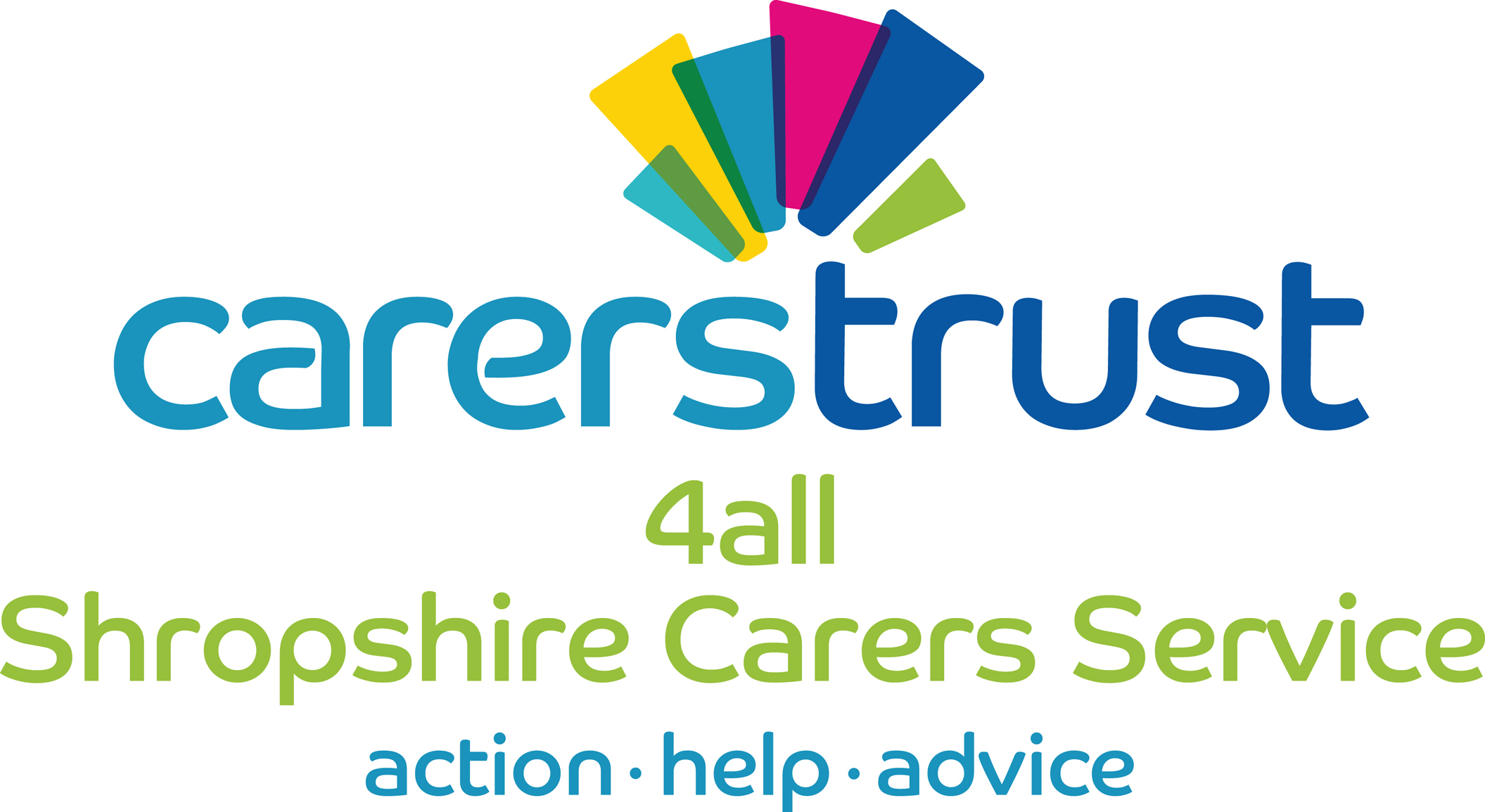 Young Carers ReferralSection A – Details of Person making the ReferralSection B – Details of the Young PersonOn a plan?Additional information about the young person being referred. Tick where appropriate. Who do they share their home with?What is their carer’s status? Are they the main or secondary carer? Section C – Details of the Cared ForThe cared for (1)The cared for (2)The cared for (3)The cared for (4)Section D – Type of care being given and its potential impacts.Section D – Further information Agencies that are supporting the young person or family:Are there any safeguarding or significant family circumstances that we need to be aware of?Should we be aware of any personal safety issues when visiting the home?Please return the completed form to:Cheshire West and Cheshire Young Carers TrustCarers Trust 4 AllUnit 6Rossmore Business ParkEllesmere PortCH65 3EYOr by email to :CWACYC@carerstrust4all.org.ukIf you would like to speak to someone regarding your referral or have any queries please ring:0333 323 1990Name of Young PersonGenderDate of BirthAddressPost codeParent/Guardian namesParent/Guardian contact numbersParent/Guardian email addressPreferred languageEthnic OriginNameJob title (where applicable)Organisation AddressTelephone numberEmail addressWhere did you hear about our servicesSchool/collegeSchool contact person (if known)Average school attendanceKnown to School as Young Carer? Any special Educational Needs or EHCP?GP DetailsKnown to GP as Young carers?Do they attend any social groups outside of school? E.g. Scouts, Guides, Cadets etc.Attending CAMHS?On a waiting list for CAMHSOpen to TAFName of leadChild in needContact detailsLooked after ChildChild protectionNot on a planIf not, have they in the past 12 months?RefugeeSensory : HearingAnger managementExcludedOther health related issuesPhysical / mobilityHomelessOffending historyLearning disabilitiesCurrent ASBOSubstance misuseSensory : VisionBehaviour IssuesSexualised behaviourDiagnosed with Autism or Asperger SyndromeOther DDANameRelationship to young personD.O.BPrimary CarerSupported by parentSupported by sibling/sName:Name:Date of birth Date of birth Relationship to the young carerRelationship to the young carerPhysical DisabilityTerminal IllnessLearning DisabilityMental IllnessAlcohol Misuse Physical IllnessDrug MisuseWhat is their diagnosis?What is their diagnosis?How does it affect them? Paint a picture of how their condition effects them.How does it affect them? Paint a picture of how their condition effects them.Name:Name:Date of birth Date of birth Relationship to the young carerRelationship to the young carerPhysical DisabilityTerminal IllnessLearning DisabilityMental IllnessAlcohol Misuse Physical IllnessDrug MisuseWhat is their diagnosis?What is their diagnosis?How does it affect them? Paint a picture of how their condition effects them.How does it affect them? Paint a picture of how their condition effects them.Name:Name:Date of birth Date of birth Relationship to the young carerRelationship to the young carerPhysical DisabilityTerminal IllnessLearning DisabilityMental IllnessAlcohol Misuse Physical IllnessDrug MisuseWhat is their diagnosis?What is their diagnosis?How does it affect them? Paint a picture of how their condition effects them.How does it affect them? Paint a picture of how their condition effects them.Name:Name:Date of birth Date of birth Relationship to the young carerRelationship to the young carerPhysical DisabilityTerminal IllnessLearning DisabilityMental IllnessAlcohol Misuse Physical IllnessDrug MisuseWhat is their diagnosis?What is their diagnosis?How does it affect them? Paint a picture of how their condition effects them.How does it affect them? Paint a picture of how their condition effects them.How do they provide care?Describe their typical day or the nature of their caring role. How do they provide care?Describe their typical day or the nature of their caring role. What is the impact of caring on the child/ young person? Use the bullet points to help you explore possible impacts.What is the impact of caring on the child/ young person? Use the bullet points to help you explore possible impacts.Emotional impactDo they have 1:1 support?How do they present?Any issues with self-injury?Physical impactAny issues with sleepAre they eating well or have issues with foodAny headaches, stomach complaints?Social impactHow well do they mix with other children?Do they isolate themselves?Are they able to bring friends home?Educational impactIs their attendance effected?How do they mix with their peers in school?Are there any impacts on attainment? Are there any identified risks of working with this young person? (behaviour, lone working)  Agency nameWorker nameContact detailsService being providedPlease tick to confirmThe young person is aware of the referralThe parent is aware of the referralPlease tick to confirmThe young person is aware of the referralThe parent is aware of the referralPlease tick to confirmThe young person is aware of the referralThe parent is aware of the referralYoung Person SignatureDateParent SignatureDateReferrer SignatureDate